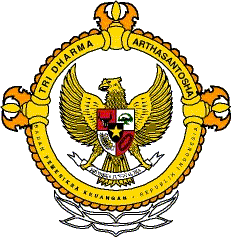 BADAN PEMERIKSA KEUANGANREPUBLIK INDONESIASURAT PERNYATAAN PENYERAHAN IJAZAHBerdasarkan Pengumuman Panitia Seleksi PPPK BPK Formasi Tahun 2023 Nomor 20/S.Peng/X/09/2023 Tanggal 19 September 2023 dan Surat Pernyataan Bersedia Membayar Ganti Rugi bermeterai yang telah ditandatangan, Saya yang bertanda tangan di bawah ini:dengan ini menyatakan telah menyerahkan ijazah asli sesuai kualifikasi pendidikan saya pada saat melamar, dengan Nomor Ijazah …………………………………………………………….., yang telah lulus seleksi Penerimaan Pegawai Pemerintah Dengan Perjanjian Kerja pada Pelaksana Badan Pemeriksa Keuangan Republik Indonesia Formasi Tahun 2023, kepada:Ijazah tersebut akan disimpan pada Biro Sumber Daya Manusia terhitung mulai tanggal ...                       Januari 20245 sampai dengan 28 Februari 2029.Demikian pernyataan ini dibuat untuk dipergunakan sebagaimana mestinya.Jakarta,      Januari 2024Nama 1:………………………………………….………………………………………………….Tempat, Tanggal lahir 2:……………………………………,…...………………………….………………………Jenis Kelamin 3:Pria / WanitaAlamat 4:………………………………………….……………………………….…………………………………………………………….……………………………….…………………Kualifikasi Pendidikan 2:S-1 ............................D-3 ...........................Perguruan Tinggi 2:………………………………………….………………………………………………….Nama:Gunarwanto, S.E., M.M., Ak., CSFA, LCCC, CANIP:196608111996031001Jabatan:Kepala Biro Sumber Daya Manusia yang memiliki wewenang untuk dan atas nama Sekretaris Jenderal Badan Pemeriksa KeuanganAlamat:Jalan Gatot Subroto Kav. 31 Jakarta PusatYang menerimaYang menyerahkanDitandatangan mengenai meterai Gunarwanto, S.E., M.M., Ak., CSFA, LCCC, CA NIP 196608111996031001( Nama Lengkap)Gunarwanto, S.E., M.M., Ak., CSFA, LCCC, CA NIP 196608111996031001Catatan: Catatan: 1)Diisi dengan nama lengkap sesuai ijazah tanpa gelar2)Diisi sesuai ijazah3)Hapus  yang tidak sesuai4)Diisi sesuai alamat pada KTP5)Diisi tanggal pemberkasan